Фототаблица осмотра рекламной конструкции по адресу: ул. Профсоюзов от 12.11.2021Съёмка проводилась в 12 часов 21 минут телефоном Xiaomi RedMi note 9PROФото 2 ул. Профсоюзов 59  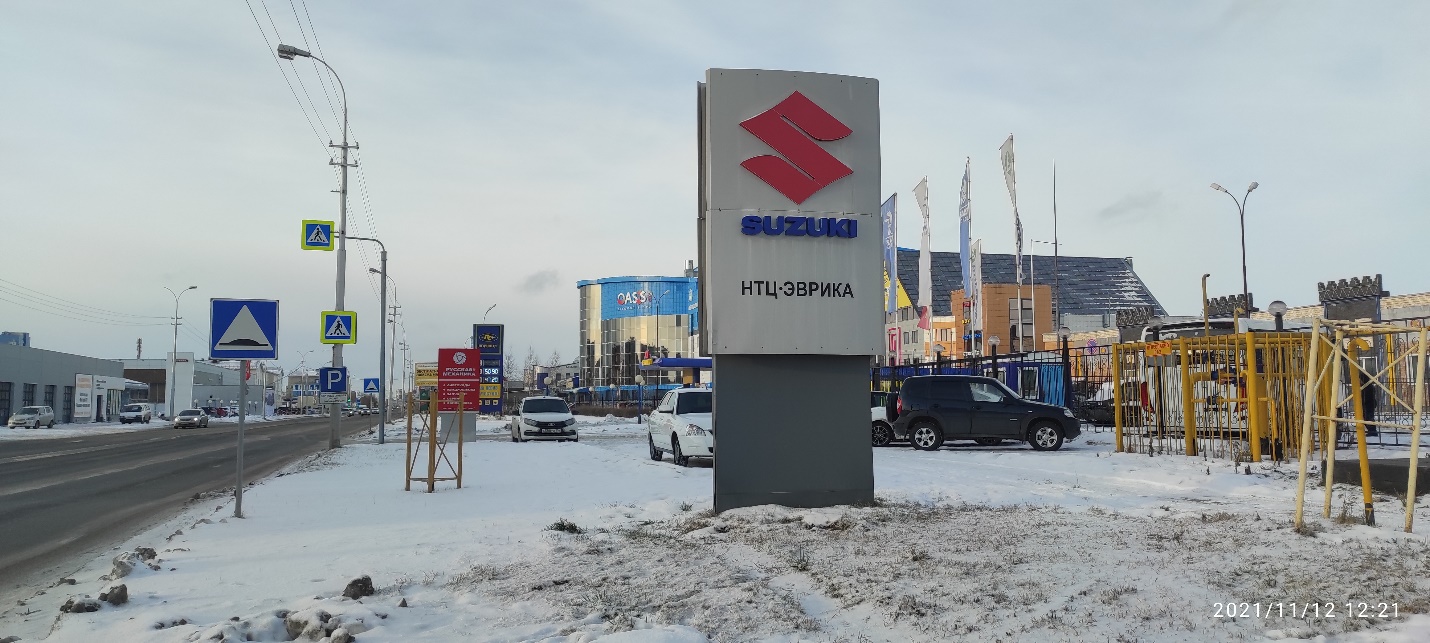 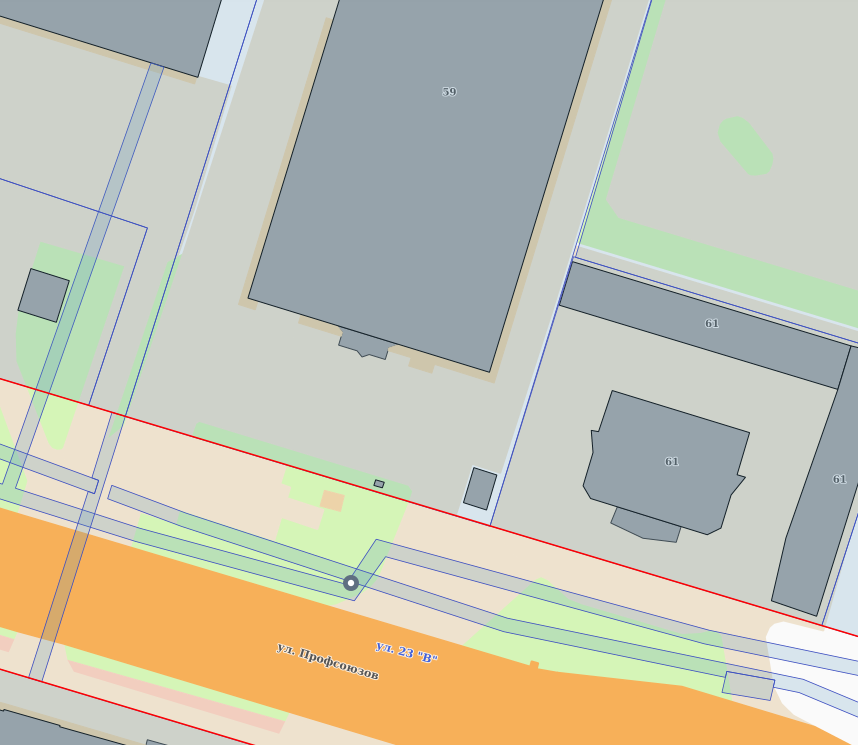 